MWG Meeting Summary NotesApril 30, 2024, 9:30 - 11:18 (12:45 scheduled)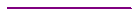 Anti-Trust Admonition was reviewed by MWG chair Michael B. of CenterPointNotes from the 12/12/23 MWG meeting were reviewed with no comments.Donald M. of ERCOT reviewed updates to the MWG procedures.Last updated in 2005Updated instructions on joining MWG email distribution list.Action Item: Updated version will be presented to WMS for approval and adoption.Presentation from Nathaniel from Schneider Electric on loss compensation of current limiting reactors.Current limiting reactors were reviewed as series devices.Loss for current limiting reactors can be done using the line loss format.Standard line loss can still be utilized while programming for current limiting reactor loss.Discussion on SMOGRR028:Discussion on using line loss method to program for current limiting reactors losses versus the current SMOGRR version based on transformer loss.Group consensus was to utilize the line loss framework to calculate current limiting reactor losses instead of the transformer loss.Current limiting reactors have no core, therefore no iron losses. Should be more similar to line loss watts and vars instead of transformer.Kyle S. of Oncor expressed  the preference that current limiting reactors should be positioned where they do not require compensation and the programming of losses should only be done when required.ERCOT will coordinate with the submitted of SMOGRR028 to update based on the MWG discussion. Action Item: As needed ERCOT will submit comments on SMOGRR028 to modify the proposed loss calculation to use line loss method instead of transformer loss.Donald M. presented the rough draft of an updated loss calculation worksheet.Loss calculation sheet was last updated in 2003.Update is designed to make the sheet more user friendly as well as support the new current limiting reactor loss proposed by SMOGRR028.Diagrams will be added to help clarify plus or minus for coefficients based on the direction of compensation.A potential issue regarding 2 element calculation was identified and needed corrections will be reviewed and included in the update.Gabriel G. of AEP asked about the 50 degree C statement on the existing sheet. ERCOT will review and include needed update in the new version.Kyle S. recommended ERCOT consider separating the sheet into two versions, for 3 element and 2 element metering.Action Item: ERCOT will email the updated sheet once completed to the metering subcommittee list for review.Donald M. opened a discussion on potential solutions for ESR co-located behind a common POI with a retail load.Current rules prevent a co-located ESR from receiving WSL when behind a common POI with a retail load.ERCOT is investigating possible paths to allow ESRs to still receive WSL in these scenarios and be in compliance with PUCT rules.The two potential methods are still in early stages and require more vetting prior to moving forward.Potential issues for ERCOT to consider during their review was provided by TDSP and RE participants.Impacts to ancillary service limits.Impacts to retail billing. New or other business items: Donald M. provided an update on the status of NPRR and SMOGRR that impact EPS metering.Brittney A. of ERCOT provided an updated on how the changes to the SMOG will be presented.With the incorporation of forms to the SMOG, it was important to maintain easy access to the forms.SMOG will be available as individual sections or combined download.Donald M. informed the group that ERCOT is working on providing instruction sheets for the site certification form and meter test report. This is to provide clarification on how the form is expected to be populated.ERCOT may reach out to TDSPs individually to help with the process.Meeting Summary and Closing Remarks: Michael B.Michael reviewed the items discussed and the planned action items from the meeting.Action Items:Updated MWG Procedure will be presented to WMS for review, approval, and adoption.ERCOT will submit comments and coordinate with the SMOGRR028 submitter to update the compensation calculations to be based on line loss compensation.ERCOT will send to the metering subcommittee email list the updated version of the loss compensation spreadsheet for market review once the updates are complete.End of Meeting